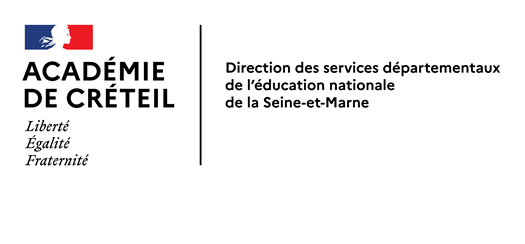 Service départemental à la jeunesse, à l’engagement et aux sports de Seine-et-Marne Contact : M. Alexandre JAMES - Tél : 01 75 18 70 36Courriel : alexandre.james@ac-creteil.fr Procédure d’inscriptionLe dossier d’inscription est à adresser à laService départemental à la jeunesse, à l’engagement et aux sports (SDJES) de Seine-et-MarneCité Administrative 20, quai Hippolyte Rossignol 77010 MELUNÀ l’attention de M. Alexandre JAMESou par courriel : alexandre.james@ac-creteil.frLa clôture des inscriptions est fixée dix jours avant chaque session (délai de rigueur)Les dossiers complets sont traités sur des principes de répartition territoriale équilibrée, de respect des prérequis énoncés et par ordre d’arrivée dans le service.Les dossiers incomplets seront mis en attente jusqu’à réception de tous les éléments demandés.DOSSIER D’INSCRIPTIONFORMATION ANIMATEUR DU PROGRAMME « SAVOIR ROULER A VÉLO »COCHER LA SESSION CHOISIERAPPEL : Ce calendrier de formation mobilise du personnel du SDJES, des partenaires, des intervenants extérieurs et des moyens. Pour cette raison, toutes les séquences de formation sont obligatoires et impliquent un engagement personnel des stagiaires mais aussi des structures employeuses à respecter les conditions d’organisation de la formation et à suivre l’ensemble des séquences de formation jusqu’à leur terme.Prérequis : Etre animateur ou directeur en situation d’animation en centre de loisirs (tranche d’âge privilégiée 6-12 ans) ou éducateur sportif territorial (ETAPS) Niveau sur l’activité : maitrise minimum de l’activité vélo (exemple de test d’habileté pour information : https://formation-velo.com/images/stories/CQP_EMV/test%20habilets.pdf) et/ou avoir déjà encadré des activités/sorties vélo avec des mineursApporter son propre matériel (vélo + casque en bon état)  Nom et prénom : 	Date de naissance ____ /____ /________ lieu de naissance : ……………………………….	Département : / _____/Adresse (N° et rue) : 	Code postal :………………………… Ville : 	Téléphone :……………………………….…………		Courriel : ……………………………………………@...............................         Profession actuelle : 	Statut : CDD/CDI/fonctionnaire autre (précisez)	Diplômes (animation et/ou sport)…………………………………………………………………………………………………………….Lieu d’exercice : 	Fonction : …………………………………………………………………………………………………………………………………………………..Tranche d’âge encadrée : …………………………………………………………………………………………………………………………..Avez-vous une pratique personnelle de l’activité vélo/cyclo? ……………………………………….Si oui, la/lesquelles ? .........................................................................................................................................................................................................................................................................................................................................................................................................................................................................................................................................................................................................Avez-vous encadré ce type d’activités dans le cadre de vos fonctions ? …………………………………………………………………………………………………………………………………………………………………………………………………………………………………………………………………………………………………………………………………………………………………………………………………………Si oui,la/lesquelle(s) ? .........................................................................................................................................................................................................................................................................................................................................................................................................................................................................................................................Connaissez-vous le programme « savoir rouler à vélo » ? ……………………………………………………………………………………………………………………………………………………………………………………………………..Avez-vous des projets d’actions liés à la mobilité à vélo ou au programme « savoir rouler à vélo » dans le cadre de vos fonctions ?.......................................................................................................................................................Si oui, lesquels ?......................................................................................................................................................................Partie réservée à l’employeur :Nom de l’employeur :………………………………………………………………………………………………………………………………..Adresse :……………………………………………………………………………………………………………………………………………………Nom et prénom du responsable :………………………………………………………………………………………………………………Fonction :………………………………………………………………………………………………………………………………………………….. Téléphone :……………………………….…………	Courriel : ……………………………………………@...............................ObjetLe SDJES, en partenariat avec l’association Pro Vélo s’engage à organiser l’action de formation intitulée :Formation Animateur du programme « savoir rouler à vélo »  Nature et caractéristiques de l’action de formationL’action de formation s’effectuera selon le calendrier fixé précédemment,Chaque session comporte un webinaire d’une heure et deux jours de formation en présentielElle est organisée pour un effectif de 12 stagiaires maximum par session. Dispositions financièresLa participation à l’action de formation est gratuite pour les stagiaires et les employeurs,Les frais pédagogiques sont pris en charge par le SDJES. Ils ne comprennent pas les frais de déplacement des stagiaires, la fourniture des vélos et des casques, ni les repas.Engagements du stagiaireLe stagiaire s’engage à : Suivre avec assiduité l’ensemble les séquences de formation fixées pour chaque session,Veiller à la plus grande ponctualité afin de ne pas mettre en péril les activités proposées, Tenir informés les formateurs en cas de retard ou toute autre difficulté pouvant impacter la bonne tenue de la formation, Etre en possession d’un vélo et d’un casque en bon état pour chaque jour de formation en présentiel,Respecter les instructions indiquées dans les convocations ainsi que les principes de fonctionnement établis par les formateurs, Etre disponible pour les tâches qui seront éventuellement confiées et se montrer curieux des contenus proposés, Mettre en place des animations/activités au sein de sa structure en lien avec les contenus de formation.Engagements de la structure employeuseLa structure employeuse s’engage à : Libérer le stagiaire à chaque journée de formation fixée dans le calendrier, Faciliter les accompagnements prévus par les formateurs, Faciliter et promouvoir les projets liés au programme « savoir rouler à vélo » et plus largement à la mobilité à vélo chez les 6-12 ans.Engagements du SDJES et de l’association Pro véloLe SDJES et l’association Pro vélo s’engagent à : – Accompagner les stagiaires et les structures dans des projets liés aux vélos,– Effectuer le suivi des stagiaires,– Garantir la sécurité physique des stagiaires durant les temps d’activité,– Prendre en charge les frais pédagogique, – Délivrer les convocations, les attestations de présence et les attestations de formation.AssuranceDurant les heures de formation rappelées dans la convocation, les stagiaires sont couverts par l’assurance en responsabilité civile de leur employeur.Absence Toute absence injustifiée à l’une des journées de formation entraînera la fin de la formation pour le stagiaire. Fait à	, le	Document à retourner avec le dossier d’inscription au SDJES, organisateur de la formation.Je certifie sur l’honneur l’exactitude des renseignements fourniset m’engage à suivre l’ensemble de la formation.À……………………………………………, le……../……../2021  Signature du stagiaire (porter la mention « lu et approuvé ») : Je certifie sur l’honneur l’exactitude des renseignements fournis et m’engage à libérer Monsieur/ Madame……………………………………………..sur l’ensemble des dates de la formation.À……………………………………………, le……../……../2021 Signature et cachet (porter la mention « lu et approuvé »):Lundi 18 et mardi 19 octobre 2021 9h-17H□Lundi 15 et mardi 16 novembre 20219h-17H□Jeudi 10 et vendredi 11 mars 2022 9h-17h□Jeudi 17 et vendredi 18 mars 20229h-17H□Jeudi 7 et vendredi 8 avril 20229h-17H□Base de loisirs de ButhiersVert-Saint-DenisVilleparisisCommunauté de communes de la Brie NangissienneQuincy-VoisinsUne session de 2 jours de formation pour chaque arrondissement du département Chaque session est précédée d’un webinaire d’une durée d’une heure à une date qui sera indiquée à chaque stagiaire (obligatoire) Le webinaire + les deux jours sont indissociablesUne session de 2 jours de formation pour chaque arrondissement du département Chaque session est précédée d’un webinaire d’une durée d’une heure à une date qui sera indiquée à chaque stagiaire (obligatoire) Le webinaire + les deux jours sont indissociablesUne session de 2 jours de formation pour chaque arrondissement du département Chaque session est précédée d’un webinaire d’une durée d’une heure à une date qui sera indiquée à chaque stagiaire (obligatoire) Le webinaire + les deux jours sont indissociablesUne session de 2 jours de formation pour chaque arrondissement du département Chaque session est précédée d’un webinaire d’une durée d’une heure à une date qui sera indiquée à chaque stagiaire (obligatoire) Le webinaire + les deux jours sont indissociablesUne session de 2 jours de formation pour chaque arrondissement du département Chaque session est précédée d’un webinaire d’une durée d’une heure à une date qui sera indiquée à chaque stagiaire (obligatoire) Le webinaire + les deux jours sont indissociables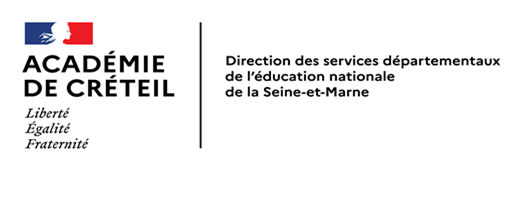 CONTRAT D’ENGAGEMENT LIÉ A LA FORMATION 